                                                                                                                Al Dirigente scolastico                                                                                                             dell’Istituto Comprensivo SELVAZZANO II                                                                                                               Il sottoscritto ______________________________________________________________________________nato a__________________________il_____/_____/____ cod. fisc.__________________________________□ genitore                       □ tutore                          □ affidatariodello studente______________________________________________________________________________nato a _______________________________________ il___________________________________________iscritto per l’anno scolastico __________ / __________ alla sezione/classe______________sez.____________della scuola_________________________________ plesso di_______________________________________                                     (indicare grado)CHIEDE□ un permesso permanente di uscita anticipata da scuola per i seguenti motivi (specificare quali):__________________________________________________________________________________________________________________________________________________________________________________________________□ un permesso permanente di ingresso posticipato per i seguenti motivi (specificare quali):__________________________________________________________________________________________________________________________________________________________________________________________________Luogo ______________________, ____/_____/_______                          Firma_________________________*****************************************************************************************Il Dirigente Scolastico : □ AUTORIZZA                                      □ NON AUTORIZZA IL DIRIGENTE SCOLASTICO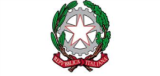 ISTITUTO COMPRENSIVO SELVAZZANO IIRICHIESTA permesso entrata POSTICIPATA / uscita ANTICIPATA                             permanente  FAMIGLIEGiornoLunediMartedìMercoledìGiovedìVenerdìSabatoOraGiornoLunediMartedìMercoledìGiovedìVenerdìSabatoOra